	Sociedad Española de Historiografía Lingüística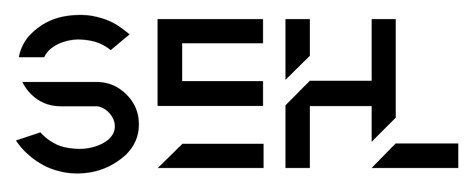 DATOS SOCIODeseo domiciliar la cuota 	Sí □		No □DATOS DOMICILIACIÓN CUOTAS (SI PROCEDE)En _________, a ___de __________ del año _____________Fdo______________________________________NombreApellido(s)DNI /PasaporteCentro de trabajoDirección Correo-eTeléfono de contactoEntidad bancariaCódigo IBAN (24 dígitos)CÓDIGO SWIFT